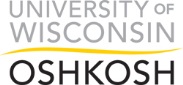 Leadership CouncilAgendaWednesday, September 30, 20152:00-4:00 P.M. ~ Reeve 306 Call to OrderConference on Shared Governance Leadership Group  - Reginald ParsonLeague of Titans Update – Darryl SimsStrategic Planning – Lane EarnsAdditional Items if neededAnnouncements Next meeting – Wednesday, October 14, 2015 – in Reeve 306Adjournment